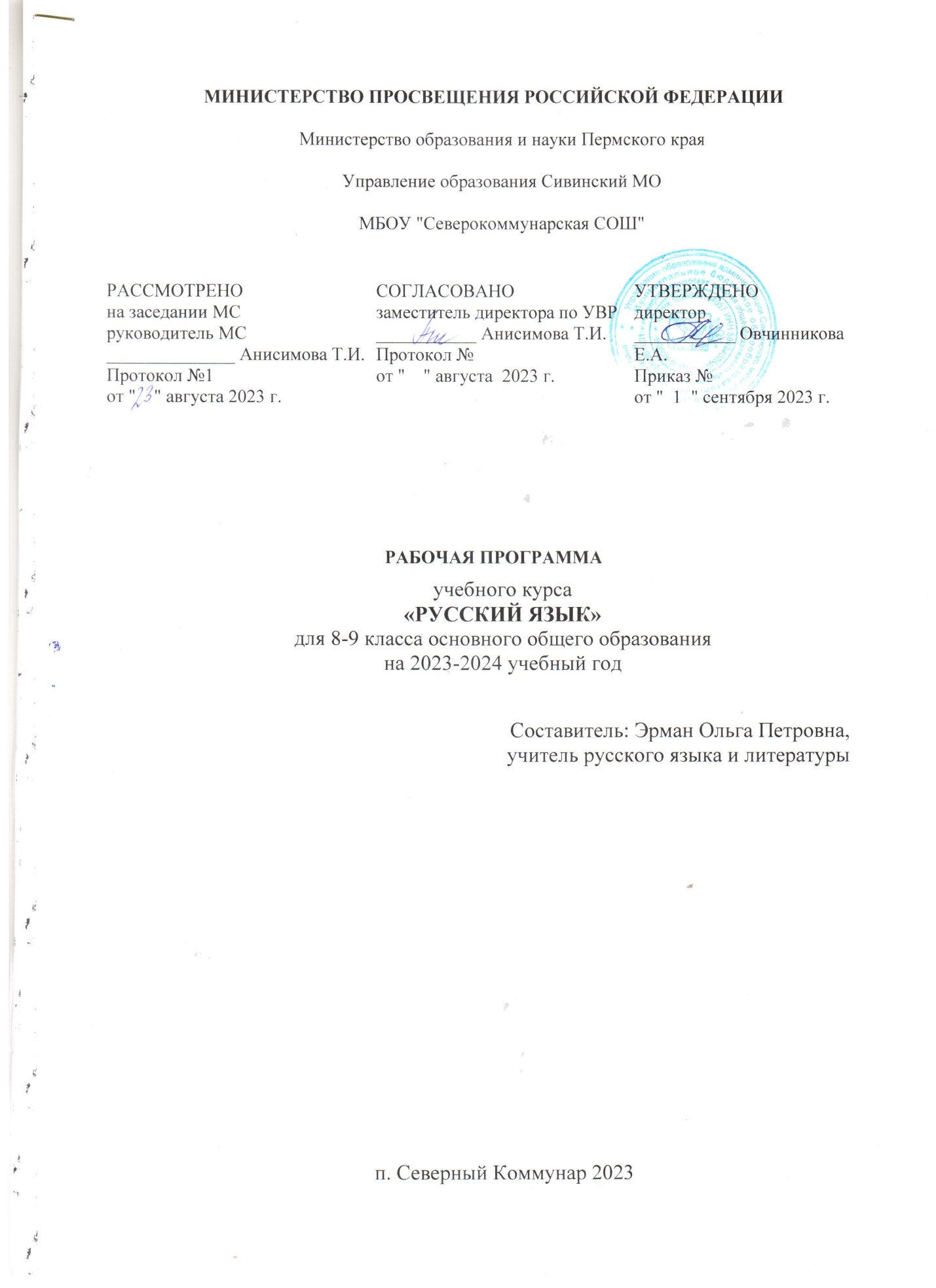 ПОЯСНИТЕЛЬН​АЯ ЗАПИСКАПрограмма по русскому языку на уровне основного общего образования подготовлена на основе ФГОС ООО, ФОП ООО, Концепции преподавания русского языка и литературы в Российской Федерации (утверждена распоряжением Правительства Российской Федерации от 9 апреля 2016 г № 637-р), федеральной рабочей программы воспитания, с учётом распределённых по классам проверяемых требований к результатам освоения основной образовательной программы основного общего образования. Пояснительная записка отражает общие цели и задачи изучения русского языка, место в структуре учебного плана, а также подходы к отбору содержания и определению планируемых результатов.Содержание обучения раскрывает содержательные линии, которые предлагаются для обязательного изучения в каждом классе на уровне основного общего образования. Планируемые результаты освоения программы по русскому языку включают личностные, метапредметные результаты за весь период обучения на уровне основного общего образования, а также предметные достижения обучающегося за каждый год обучения.​​
ОБЩАЯ ХАРАКТЕРИСТИКА УЧЕБНОГО ПРЕДМЕТА «РУССКИЙ ЯЗЫК»Русский язык – государственный язык Российской Федерации, язык межнационального общения народов России, национальный язык русского народа. Как государственный язык и язык межнационального общения русский язык является средством коммуникации всех народов Российской Федерации, основой их социально-экономической, культурной и духовной консолидации.Высокая функциональная значимость русского языка и выполнение им функций государственного языка и языка межнационального общения важны для каждого жителя России, независимо от места его проживания и этнической принадлежности Знание русского языка и владение им в разных формах его существования и функциональных разновидностях, понимание его стилистических особенностей и выразительных возможностей, умение правильно и эффективно использовать русский язык в различных сферах и ситуациях общения определяют успешность социализации личности и возможности её самореализации в различных жизненно важных для человека областях.Русский язык, выполняя свои базовые функции общения и выражения мысли, обеспечивает межличностное и социальное взаимодействие людей, участвует в формировании сознания, самосознания и мировоззрения личности, является важнейшим средством хранения и передачи информации, культурных традиций, истории русского и других народов России.Обучение русскому языку направлено на совершенствование нравственной и коммуникативной культуры обучающегося, развитие его интеллектуальных и творческих способностей, мышления, памяти и воображения, навыков самостоятельной учебной деятельности, самообразования.Содержание по русскому языку ориентировано также на развитие функциональной грамотности как интегративного умения человека читать, понимать тексты, использовать информацию текстов разных форматов, оценивать её, размышлять о ней, чтобы достигать своих целей, расширять свои знания и возможности, участвовать в социальной жизни. ЦЕЛИ ИЗУЧЕНИЯ УЧЕБНОГО ПРЕДМЕТА «РУССКИЙ ЯЗЫК»Изучение русского языка направлено на достижение следующих целей: осознание и проявление общероссийской гражданственности, патриотизма, уважения к русскому языку как государственному языку Российской Федерации и языку межнационального общения; проявление сознательного отношения к языку как к общероссийской ценности, форме выражения и хранения духовного богатства русского и других народов России, как к средству общения и получения знаний в разных сферах человеческой деятельности; проявление уважения к общероссийской и русской культуре, к культуре и языкам всех народов Российской Федерации;овладение русским языком как инструментом личностного развития, инструментом формирования социальных взаимоотношений, инструментом преобразования мира;овладение знаниями о русском языке, его устройстве и закономерностях функционирования, о стилистических ресурсах русского языка; практическое овладение нормами русского литературного языка и речевого этикета; обогащение активного и потенциального словарного запаса и использование в собственной речевой практике разнообразных грамматических средств; совершенствование орфографической и пунктуационной грамотности; воспитание стремления к речевому самосовершенствованию; совершенствование речевой деятельности, коммуникативных умений, обеспечивающих эффективное взаимодействие с окружающими людьми в ситуациях формального и неформального межличностного и межкультурного общения; овладение русским языком как средством получения различной информации, в том числе знаний по разным учебным предметам; совершенствование мыслительной деятельности, развитие универсальных интеллектуальных умений сравнения, анализа, синтеза, абстрагирования, обобщения, классификации, установления определённых закономерностей и правил, конкретизации в процессе изучения русского языка;развитие функциональной грамотности в части формирования умений осуществлять информационный поиск, извлекать и преобразовывать необходимую информацию, интерпретировать, понимать и использовать тексты разных форматов (сплошной, несплошной текст, инфографика и другие); осваивать стратегии и тактик информационно-смысловой переработки текста, способы понимания текста, его назначения, общего смысла, коммуникативного намерения автора; логической структуры, роли языковых средств.МЕСТО УЧЕБНОГО ПРЕДМЕТА «РУССКИЙ ЯЗЫК» В УЧЕБНОМ ПЛАНЕВ соответствии с ФГОС ООО учебный предмет «Русский язык» входит в предметную область «Русский язык и литература» и является обязательным для изучения. Общее число часов, отведенных на изучение русского языка, в 8 классе – 136 часа (4 часа в неделю), в 9 классе  – 102 часа (3 часа в неделю).СОДЕРЖАНИЕ УЧЕБНОГО ПРЕДМЕТА 8 КЛАССОбщие сведения о языкеРусский язык в кругу других славянских языков.Язык и речьМонолог-описание, монолог-рассуждение, монолог-повествование; выступление с научным сообщением.Диалог.ТекстТекст и его основные признаки.Особенности функционально-смысловых типов речи (повествование, описание, рассуждение).Информационная переработка текста: извлечение информации из различных источников; использование лингвистических словарей; тезисы, конспект.Функциональные разновидности языкаОфициально-деловой стиль. Сфера употребления, функции, языковые особенности.Жанры официально-делового стиля (заявление, объяснительная записка, автобиография, характеристика).Научный стиль. Сфера употребления, функции, языковые особенности.Жанры научного стиля (реферат, доклад на научную тему). Сочетание различных функциональных разновидностей языка в тексте, средства связи предложений в тексте.СИСТЕМА ЯЗЫКАСинтаксис. Культура речи. ПунктуацияСинтаксис как раздел лингвистики.Словосочетание и предложение как единицы синтаксиса.Пунктуация. Функции знаков препинания.СловосочетаниеОсновные признаки словосочетания.Виды словосочетаний по морфологическим свойствам главного слова: глагольные, именные, наречные.Типы подчинительной связи слов в словосочетании: согласование, управление, примыкание.Синтаксический анализ словосочетаний.Грамматическая синонимия словосочетаний.Нормы построения словосочетаний.ПредложениеПредложение. Основные признаки предложения: смысловая и интонационная законченность, грамматическая оформленность.Виды предложений по цели высказывания (повествовательные, вопросительные, побудительные) и по эмоциональной окраске (восклицательные, невосклицательные). Их интонационные и смысловые особенности.Употребление языковых форм выражения побуждения в побудительных предложениях.Средства оформления предложения в устной и письменной речи (интонация, логическое ударение, знаки препинания).Виды предложений по количеству грамматических основ (простые, сложные).Виды простых предложений по наличию главных членов (двусоставные, односоставные).Виды предложений по наличию второстепенных членов (распространённые, нераспространённые).Предложения полные и неполные.Употребление неполных предложений в диалогической речи, соблюдение в устной речи интонации неполного предложения.Грамматические, интонационные и пунктуационные особенности предложений со словами да, нет.Нормы построения простого предложения, использования инверсии.Двусоставное предложениеГлавные члены предложенияПодлежащее и сказуемое как главные члены предложения.Способы выражения подлежащего.Виды сказуемого (простое глагольное, составное глагольное, составное именное) и способы его выражения.Тире между подлежащим и сказуемым.Нормы согласования сказуемого с подлежащим, выраженным словосочетанием, сложносокращёнными словами, словами большинство – меньшинство, количественными сочетаниями.Второстепенные члены предложенияВторостепенные члены предложения, их виды.Определение как второстепенный член предложения. Определения согласованные и несогласованные.Приложение как особый вид определения.Дополнение как второстепенный член предложения.Дополнения прямые и косвенные.Обстоятельство как второстепенный член предложения. Виды обстоятельств (места, времени, причины, цели, образа действия, меры и степени, условия, уступки).Односоставные предложенияОдносоставные предложения, их грамматические признаки.Грамматические различия односоставных предложений и двусоставных неполных предложений.Виды односоставных предложений: назывные, определённо-личные, неопределённо-личные, обобщённо-личные, безличные предложения.Синтаксическая синонимия односоставных и двусоставных предложений.Употребление односоставных предложений в речи.Простое осложнённое предложениеПредложения с однородными членамиОднородные члены предложения, их признаки, средства связи. Союзная и бессоюзная связь однородных членов предложения.Однородные и неоднородные определения.Предложения с обобщающими словами при однородных членах.Нормы построения предложений с однородными членами, связанными двойными союзами не только… но и, как… так и.Правила постановки знаков препинания в предложениях с однородными членами, связанными попарно, с помощью повторяющихся союзов (и... и, или... или, либo... либo, ни... ни, тo... тo).Правила постановки знаков препинания в предложениях с обобщающими словами при однородных членах.Правила постановки знаков препинания в простом и сложном предложениях с союзом и.Предложения с обособленными членамиОбособление. Виды обособленных членов предложения (обособленные определения, обособленные приложения, обособленные обстоятельства, обособленные дополнения).Уточняющие члены предложения, пояснительные и присоединительные конструкции.Правила постановки знаков препинания в предложениях со сравнительным оборотом; правила обособления согласованных и несогласованных определений (в том числе приложений), дополнений, обстоятельств, уточняющих членов, пояснительных и присоединительных конструкций.Предложения с обращениями, вводными и вставными конструкциямиОбращение. Основные функции обращения. Распространённое и нераспространённое обращение.Вводные конструкции.Группы вводных конструкций по значению (вводные слова со значением различной степени уверенности, различных чувств, источника сообщения, порядка мыслей и их связи, способа оформления мыслей).Вставные конструкции.Омонимия членов предложения и вводных слов, словосочетаний и предложений.Нормы построения предложений с вводными словами и предложениями, вставными конструкциями, обращениями (распространёнными и нераспространёнными), междометиями.Правила постановки знаков препинания в предложениях с вводными и вставными конструкциями, обращениями и междометиями.Синтаксический и пунктуационный анализ простых предложений.9 КЛАССОбщие сведения о языкеРоль русского языка в Российской Федерации.Русский язык в современном мире.Язык и речьРечь устная и письменная, монологическая и диалогическая, полилог (повторение).Виды речевой деятельности: говорение, письмо, аудирование, чтение (повторение).Виды аудирования: выборочное, ознакомительное, детальное.Виды чтения: изучающее, ознакомительное, просмотровое, поисковое.Создание устных и письменных высказываний разной коммуникативной направленности в зависимости от темы и условий общения, с опорой на жизненный и читательский опыт, на иллюстрации, фотографии, сюжетную картину (в том числе сочинения-миниатюры).Подробное, сжатое, выборочное изложение прочитанного или прослушанного текста.Соблюдение орфоэпических, лексических, грамматических, стилистических норм русского литературного языка; орфографических, пунктуационных правил в речевой практике при создании устных и письменных высказываний.Приёмы работы с учебной книгой, лингвистическими словарями, справочной литературой.Текст Сочетание разных функционально-смысловых типов речи в тексте, в том числе сочетание элементов разных функциональных разновидностей языка в художественном произведении.Особенности употребления языковых средств выразительности в текстах, принадлежащих к различным функционально-смысловым типам речи.Информационная переработка текста.Функциональные разновидности языкаФункциональные разновидности современного русского языка: разговорная речь; функциональные стили: научный (научно-учебный), публицистический, официально-деловой; язык художественной литературы (повторение, обобщение).Научный стиль. Сфера употребления, функции, типичные ситуации речевого общения, задачи речи, языковые средства, характерные для научного стиля. Тезисы, конспект, реферат, рецензия.Язык художественной литературы и его отличие от других разновидностей современного русского языка. Основные признаки художественной речи: образность, широкое использование изобразительно-выразительных средств, а также языковых средств других функциональных разновидностей языка.Основные изобразительно-выразительные средства русского языка, их использование в речи (метафора, эпитет, сравнение, гипербола, олицетворение и др.).Синтаксис. Культура речи. Пунктуация Сложное предложениеПонятие о сложном предложении (повторение).Классификация сложных предложений.Смысловое, структурное и интонационное единство частей сложного предложения.Сложносочинённое предложениеПонятие о сложносочинённом предложении, его строении.Виды сложносочинённых предложений. Средства связи частей сложносочинённого предложения.Интонационные особенности сложносочинённых предложений с разными смысловыми отношениями между частями.Употребление сложносочинённых предложений в речи. Грамматическая синонимия сложносочинённых предложений и простых предложений с однородными членами.Нормы построения сложносочинённого предложения; правила постановки знаков препинания в сложных предложениях.Синтаксический и пунктуационный анализ сложносочинённых предложений.Сложноподчинённое предложениеПонятие о сложноподчинённом предложении. Главная и придаточная части предложения.Союзы и союзные слова. Различия подчинительных союзов и союзных слов.Виды сложноподчинённых предложений по характеру смысловых отношений между главной и придаточной частями, структуре, синтаксическим средствам связи.Грамматическая синонимия сложноподчинённых предложений и простых предложений с обособленными членами.Сложноподчинённые предложения с придаточными определительными. Сложноподчинённые предложения с придаточными изъяснительными. Сложноподчинённые предложения с придаточными обстоятельственными. Сложноподчинённые предложения с придаточными места, времени. Сложноподчинённые предложения с придаточными причины, цели и следствия. Сложноподчинённые предложения с придаточными условия, уступки. Сложноподчинённые предложения с придаточными образа действия, меры и степени и сравнительными.Нормы построения сложноподчинённого предложения; место придаточного определительного в сложноподчинённом предложении; построение сложноподчинённого предложения с придаточным изъяснительным, присоединённым к главной части союзом чтобы, союзными словами какой, который. Типичные грамматические ошибки при построении сложноподчинённых предложений.Сложноподчинённые предложения с несколькими придаточными. Однородное, неоднородное и последовательное подчинение придаточных частей.Правила постановки знаков препинания в сложноподчинённых предложениях.Синтаксический и пунктуационный анализ сложноподчинённых предложений.Бессоюзное сложное предложениеПонятие о бессоюзном сложном предложении.Смысловые отношения между частями бессоюзного сложного предложения. Виды бессоюзных сложных предложений. Употребление бессоюзных сложных предложений в речи. Грамматическая синонимия бессоюзных сложных предложений и союзных сложных предложений.Бессоюзные сложные предложения со значением перечисления. Запятая и точка с запятой в бессоюзном сложном предложении.Бессоюзные сложные предложения со значением причины, пояснения, дополнения. Двоеточие в бессоюзном сложном предложении.Бессоюзные сложные предложения со значением противопоставления, времени, условия и следствия, сравнения. Тире в бессоюзном сложном предложении.Синтаксический и пунктуационный анализ бессоюзных сложных предложений.Сложные предложения с разными видами союзной и бессоюзной связиТипы сложных предложений с разными видами связи.Синтаксический и пунктуационный анализ сложных предложений с разными видами союзной и бессоюзной связи.Прямая и косвенная речьПрямая и косвенная речь. Синонимия предложений с прямой и косвенной речью.Цитирование. Способы включения цитат в высказывание.Нормы построения предложений с прямой и косвенной речью; правила постановки знаков препинания в предложениях с косвенной речью, с прямой речью, при цитировании.Применение знаний по синтаксису и пунктуации в практике правописания.​КАЛЕНДАРНО-ТЕМАТИЧЕСКОЕ ПЛАНИРОВАНИЕ8 КЛАСС9 КЛАСС№ п/пТема урокаЭлектронные цифровые образовательные ресурсы№ п/пТема урокаЭлектронные цифровые образовательные ресурсы1Русский язык в  кругу других славянских языковБиблиотека ЦОК https://m.edsoo.ru/fba97dee2Повторение. Правописание н и нн в суффиксах прилагательных, причастий и наречий. ПрактикумБиблиотека ЦОК https://m.edsoo.ru/fba97f9c3Повторение. Правописание н и нн в суффиксах прилагательных, причастий и наречий. Практикум4Повторение. Правописание н и нн в суффиксах прилагательных, причастий и наречий. Практикум5Повторение. Слитное и раздельное написание не и ни с разными частями речи. ПрактикумБиблиотека ЦОК https://m.edsoo.ru/fba982086Повторение. Слитное и раздельное написание не и ни с разными частями речи. Практикум7Повторение. Правописание сложных слов разных частей речи. ПрактикумБиблиотека ЦОК https://m.edsoo.ru/fba984928Повторение. Правописание сложных слов разных частей речи. Практикум9Повторение. Слитное, дефисное и раздельное написание наречий, производных предлогов, союзов и частиц. ПрактикумБиблиотека ЦОК https://m.edsoo.ru/fba98686Повторение. Слитное, дефисное и раздельное написание наречий, производных предлогов, союзов и частиц. Практикум10Контрольная работа /проверочная работа /диктант11Что такое культура речи. Монолог-повествованиеБиблиотека ЦОК https://m.edsoo.ru/fba9882a12Монолог-рассуждениеБиблиотека ЦОК https://m.edsoo.ru/fba98c3a13Монолог и диалогБиблиотека ЦОК https://m.edsoo.ru/fba98e2e14Монолог и диалог. Практикум15Текст как речевое произведение. Виды информации в текстеБиблиотека ЦОК https://m.edsoo.ru/fba9927016Средства и способы связи предложений в тексте17Средства и способы связи предложений в тексте. Практикум18Сочинение-рассуждение. Виды аргументации19Сочинение-рассуждение. Практикум20Сочинение на тему21Сочинение на тему22Функциональные разновидности современного русского языка. Научный стильБиблиотека ЦОК https://m.edsoo.ru/fba99ad623Основные жанры научного стиля. Информационная переработка текстаБиблиотека ЦОК https://m.edsoo.ru/fba99f9a24Официально-деловой стиль25Жанры официально-делового стиляБиблиотека ЦОК https://m.edsoo.ru/fba99c0c26Повторение по теме. Практикум27Изложение подробное/сжатоеБиблиотека ЦОК https://m.edsoo.ru/fba98ff028Изложение подробное/сжатое29Синтаксис как раздел лингвистики. Основные единицы синтаксисаБиблиотека ЦОК https://m.edsoo.ru/fba9a81e30Пунктуация. Функции знаков препинанияБиблиотека ЦОК https://m.edsoo.ru/fba9a9a431Словосочетание, его структура и видыБиблиотека ЦОК https://m.edsoo.ru/fba9ab3432Типы связи в словосочетании (согласование, управление, примыкание)Библиотека ЦОК https://m.edsoo.ru/fba9ae7233Типы связи в словосочетании (согласование, управление, примыкание). Практикум34Типы связи в словосочетании (согласование, управление, примыкание). Практикум35Типы связи в словосочетании (согласование, управление, примыкание). Практикум36Синтаксический анализ словосочетанийБиблиотека ЦОК https://m.edsoo.ru/fba9b22837Повторение темы. Практикум38Понятие о предложении. Основные признаки предложенияБиблиотека ЦОК https://m.edsoo.ru/fba9b53e39Виды предложений по цели высказывания и по эмоциональной окраске. ПрактикумБиблиотека ЦОК https://m.edsoo.ru/fba9b6e240Простые и сложные предложения. Знаки препинания в простом и сложном предложениях с союзом и. ПрактикумБиблиотека ЦОК https://m.edsoo.ru/fba9b87c41Двусоставные и односоставные предложения. ПрактикумБиблиотека ЦОК https://m.edsoo.ru/fba9ba0c42Виды предложений по наличию второстепенных членов (распространённые, нераспространённые). ПрактикумБиблиотека ЦОК https://m.edsoo.ru/fba9bb8843Предложения полные и неполные. ПрактикумБиблиотека ЦОК https://m.edsoo.ru/fba9bdae44Главные члены двусоставного предложения. Подлежащее и способы его выраженияБиблиотека ЦОК https://m.edsoo.ru/fba9bf5c45Сказуемое и способы его выражения. Простое глагольное сказуемоеБиблиотека ЦОК https://m.edsoo.ru/fba9c28646Сказуемое и способы его выражения. Простое глагольное сказуемое47Изложение подробное/сжатое48Изложение подробное/сжатое49Составное глагольное сказуемое50Составное глагольное сказуемое51Составное именное сказуемоеБиблиотека ЦОК https://m.edsoo.ru/fba9c42a52Составное именное сказуемое53Тире между подлежащим и сказуемымБиблиотека ЦОК https://m.edsoo.ru/fba9c5b054Тире между подлежащим и сказуемым55Второстепенные члены и их роль в предложенииБиблиотека ЦОК https://m.edsoo.ru/fba9c73656Определение как второстепенный член предложения и его видыБиблиотека ЦОК https://m.edsoo.ru/fba9c96657Определения согласованные и несогласованныеБиблиотека ЦОК https://m.edsoo.ru/fba9caec58Приложение как особый вид определенияБиблиотека ЦОК https://m.edsoo.ru/fba9d1cc59Дополнение как второстепенный член предложения. Дополнения прямые и  косвенныеБиблиотека ЦОК https://m.edsoo.ru/fba9d44c60Дополнение как второстепенный член предложения. Практикум.Библиотека ЦОК https://m.edsoo.ru/fba9d56461Обстоятельство как второстепенный член предложения. Виды обстоятельствБиблиотека ЦОК https://m.edsoo.ru/fba9d67262Обстоятельство как второстепенный член предложения. ПрактикумБиблиотека ЦОК https://m.edsoo.ru/fba9d79463Второстепенные члены предложения. Синтаксический и пунктуационный анализ предложения64Повторение темы «Двусоставные предложения», "Второстепенные члены предложения". Практикум65Повторение темы «Двусоставные предложения», "Второстепенные члены предложения". Практикум66Повторение темы «Двусоставные предложения», "Второстепенные члены предложения". Практикум67Контрольная работа по темам "Словосочетание", "Двусоставное предложение", "Второстепенные члены предложения"Библиотека ЦОК https://m.edsoo.ru/fba9e06868Односоставные предложения. Главный член односоставного предложенияБиблиотека ЦОК https://m.edsoo.ru/fba9e24869Основные группы односоставных предложений и их особенностиБиблиотека ЦОК https://m.edsoo.ru/fba9e39270Определённо-личные предложенияБиблиотека ЦОК https://m.edsoo.ru/fba9e4be71Неопределённо-личные предложенияБиблиотека ЦОК https://m.edsoo.ru/fba9e5cc72Неопределённо-личные предложения. Практикум73Обобщённо-личные предложенияБиблиотека ЦОК https://m.edsoo.ru/fba9e73e74Сочинение-описание картиныБиблиотека ЦОК https://m.edsoo.ru/fba9ecd475Безличные предложенияБиблиотека ЦОК https://m.edsoo.ru/fba9e86076Безличные предложения. Практикум77Назывные предложенияБиблиотека ЦОК https://m.edsoo.ru/fba9e98c78Повторение темы «Односоставные предложения». ПрактикумБиблиотека ЦОК https://m.edsoo.ru/fba9edf679Повторение темы «Односоставные предложения». Практикум80Повторение темы «Односоставные предложения». Практикум81Понятие о простом осложнённом предложении82Понятие об однородных членах предложения83Способы связи однородных членов предложения и знаки препинания между ними84Способы связи однородных членов предложения и знаки препинания между ними. Практикум85Однородные и неоднородные определенияБиблиотека ЦОК https://m.edsoo.ru/fba9f1de86Однородные и неоднородные определения. Практикум87Обобщающие слова при однородных членах предложения.Библиотека ЦОК https://m.edsoo.ru/fba9f2f688Обобщающие слова при однородных членах предложения. ПрактикумБиблиотека ЦОК https://m.edsoo.ru/fba9f41889Синтаксический анализ простого предложения90Синтаксический анализ простого предложения91Повторение темы «Предложения с однородными членами». ПрактикумБиблиотека ЦОК https://m.edsoo.ru/fba9fc1092Повторение темы «Предложения с однородными членами». Практикум93Сочинение-рассуждение на тему94Сочинение-рассуждение на тему95Анализ сочинений96Предложения с  обособленными членами. Обособление определенийБиблиотека ЦОК https://m.edsoo.ru/fba9ff3097Виды обособленных членов предложения: обособленные определения. Правила обособления согласованных определенийБиблиотека ЦОК https://m.edsoo.ru/fbaa005298Обособление приложенийБиблиотека ЦОК https://m.edsoo.ru/fbaa035e99Обособление приложений. ПрактикумБиблиотека ЦОК https://m.edsoo.ru/fbaa05a2100Обособление обстоятельствБиблиотека ЦОК https://m.edsoo.ru/fbaa070a101Обособление обстоятельств. ПрактикумБиблиотека ЦОК https://m.edsoo.ru/fbaa0818102Обособление дополненийБиблиотека ЦОК https://m.edsoo.ru/fbaa0a48103Обособление дополнений. Практикум104Обособление уточняющих и присоединительных членов предложения.Библиотека ЦОК https://m.edsoo.ru/fbaa0b60105Обособление уточняющих и присоединительных членов предложения. ПрактикумБиблиотека ЦОК https://m.edsoo.ru/fbaa0c8c106Повторение темы «Предложения с обособленными членами»Библиотека ЦОК https://m.edsoo.ru/fbaa1268107Повторение темы «Предложения с обособленными членами». Практикум108Повторение темы «Предложения с обособленными членами». Практикум109Контрольная работа по темам "Предложения с однородными членами", "Обособленные члены предложения"Библиотека ЦОК https://m.edsoo.ru/fbaa13e4110Предложения с обращениямиБиблиотека ЦОК https://m.edsoo.ru/fbaa154c110Предложения с обращениями. ПрактикумБиблиотека ЦОК https://m.edsoo.ru/fbaa1664111Предложения с вводными конструкциямиБиблиотека ЦОК https://m.edsoo.ru/fbaa17c2112Предложения с вводными конструкциями. ПрактикумБиблиотека ЦОК https://m.edsoo.ru/fbaa1b82113Предложения с вводными конструкциями. Практикум114Омонимия членов предложения и  вводных слов, словосочетаний и  предложенийБиблиотека ЦОК https://m.edsoo.ru/fbaa1e84115Омонимия членов предложения и  вводных слов, словосочетаний и  предложений116Омонимия членов предложения и  вводных слов, словосочетаний и  предложений117Предложения со вставными конструкциямиБиблиотека ЦОК https://m.edsoo.ru/fbaa210e118Предложения со вставными конструкциями. ПрактикумБиблиотека ЦОК https://m.edsoo.ru/fbaa223a119Знаки препинания в предложениях с вводными и  вставными конструкциями, обращениями и  междометиями. ПрактикумБиблиотека ЦОК https://m.edsoo.ru/fbaa235c120Знаки препинания в предложениях с вводными и  вставными конструкциями, обращениями и  междометиями. Практикум121Знаки препинания в предложениях с вводными и  вставными конструкциями, обращениями и  междометиями. Практикум122Повторение темы «Предложения с обращениями, вводными и вставными конструкциями»Библиотека ЦОК https://m.edsoo.ru/fbaa2474123Повторение темы «Предложения с обращениями, вводными и вставными конструкциями». Практикум124Повторение темы «Предложения с обращениями, вводными и вставными конструкциями». Практикум125Подготовка к итоговой контрольной работе126Подготовка к итоговой контрольной работе127Итоговая контрольная работа за курс 8 классаБиблиотека ЦОК https://m.edsoo.ru/fbaa2a96128Повторение. Типы связи слов в словосочетании. Культура речи. Практикум129Повторение. Типы связи слов в словосочетании. Культура речи. Практикум130Повторение. Виды односоставных предложений. Культура речи. Практикум131Повторение. Виды односоставных предложений. Культура речи. Практикум132Повторение. Однородные члены предложения. Пунктуационный анализ предложений. Практикум133Повторение. Однородные члены предложения. Пунктуационный анализ предложений. Практикум134Повторение. Обособленные члены предложения. Пунктуационный анализ предложений. ПрактикумБиблиотека ЦОК https://m.edsoo.ru/fbaa26a4135Повторение. Обособленные члены предложения. Пунктуационный анализ предложений. Практикум136Итоговый урокОБЩЕЕ КОЛИЧЕСТВО ЧАСОВ ПО ПРОГРАММЕ-136 ч.ОБЩЕЕ КОЛИЧЕСТВО ЧАСОВ ПО ПРОГРАММЕ-136 ч.№ п/пТема урокаЭлектронные цифровые образовательные ресурсы№ п/пТема урокаЭлектронные цифровые образовательные ресурсы1Русский язык — национальный язык русского народа, форма выражения национальной культурыБиблиотека ЦОК https://m.edsoo.ru/fbaa2bae2Русский язык — государственный язык Российской ФедерацииБиблиотека ЦОК https://m.edsoo.ru/fbaa2cc63Русский язык в современном миреБиблиотека ЦОК https://m.edsoo.ru/fbaa2de84Русский язык — один из наиболее распространенных славянских языковБиблиотека ЦОК https://m.edsoo.ru/fbaa2f005Повторение. Правописание корней и приставокБиблиотека ЦОК https://m.edsoo.ru/fbaa300e6Повторение. [[Правописание суффиксов слов разных частей речиБиблиотека ЦОК https://m.edsoo.ru/fbaa3f9a7Повторение. Средства связи в предложении и текстеБиблиотека ЦОК https://m.edsoo.ru/fbaa415c8Повторение. Пунктуация в простом осложненном предложенииБиблиотека ЦОК https://m.edsoo.ru/fbaa43469Контрольная работа «Основные орфографические и пунктуационные нормы»Библиотека ЦОК https://m.edsoo.ru/fbaa447210Виды речевой деятельности: говорение, письмо, слушание, чтениеБиблиотека ЦОК https://m.edsoo.ru/fbaa459e11Виды речевой деятельности. Виды чтенияБиблиотека ЦОК https://m.edsoo.ru/fbaa47ce12Виды речевой деятельности. Приёмы работы с учебной книгойБиблиотека ЦОК https://m.edsoo.ru/fbaa48f013Виды речевой деятельности. Подготовка к сжатому изложению14Изложение подробное/сжатое)Библиотека ЦОК https://m.edsoo.ru/fbaa51f615Текст как речевое произведениеБиблиотека ЦОК https://m.edsoo.ru/fbaa4cec16Функционально-смысловые типы речи (обобщение)Библиотека ЦОК https://m.edsoo.ru/fbaa4cec17Информационная переработка текстаБиблиотека ЦОК https://m.edsoo.ru/fbaa4f3018Язык художественной литературыБиблиотека ЦОК https://m.edsoo.ru/fbaa543019Язык художественной литературы. Основные изобразительно-выразительные средства русского языкаБиблиотека ЦОК https://m.edsoo.ru/fbaa558e20Научный стильБиблиотека ЦОК https://m.edsoo.ru/fbaa57e621Основные жанры научного стиля. Структура реферата и речевые клишеБиблиотека ЦОК https://m.edsoo.ru/fbaa5b4222Информационная переработка научного текста. ПрактикумБиблиотека ЦОК https://m.edsoo.ru/fbaa5c9623Сочинение-рассуждение на темуБиблиотека ЦОК https://m.edsoo.ru/fbaa782a24Понятие о сложном предложении. Классификация типов сложных предложенийБиблиотека ЦОК https://m.edsoo.ru/fbaa5dae25Понятие о сложносочинённом предложении, его строенииБиблиотека ЦОК https://m.edsoo.ru/fbaa610a26Сочинение-рассуждение с объяснением значения слова27Виды сложносочинённых предложений28Смысловые отношения между частями сложносочинённого предложенияБиблиотека ЦОК https://m.edsoo.ru/fbaa63bc29Виды сложносочинённых предложений. Смысловые отношения между частями сложносочинённого предложения. Практикум30Знаки препинания в сложносочинённых предложенияхБиблиотека ЦОК https://m.edsoo.ru/fbaa69a231Знаки препинания в сложносочинённых предложениях. Пунктуационный анализ32Знаки препинания в сложносочинённых предложениях. ПрактикумБиблиотека ЦОК https://m.edsoo.ru/fbaa6d1233Синтаксический и пунктуационный анализ сложносочинённого предложенияБиблиотека ЦОК https://m.edsoo.ru/fbaa71b834Синтаксический и пунктуационный анализ сложносочинённого предложения. ПрактикумБиблиотека ЦОК https://m.edsoo.ru/fbaa64d435Особенности употребления сложносочинённых предложений в речиБиблиотека ЦОК https://m.edsoo.ru/fbaa6b4636Повторение темы «Сложносочинённое предложение»37Повторение темы «Сложносочинённое предложение». Практикум38Контрольная работа по теме "Сложносочинённое предложение"Библиотека ЦОК https://m.edsoo.ru/fbaa738e39Понятие о сложноподчинённом предложенииБиблиотека ЦОК https://m.edsoo.ru/fbaa750a40Союзы и союзные слова в сложноподчинённом предложенииБиблиотека ЦОК https://m.edsoo.ru/fbaa76a441Знаки препинания в сложноподчинённом предложенииБиблиотека ЦОК https://m.edsoo.ru/fbaa90e442Сочинение-рассуждение (определение понятия и комментарий)43Классификация сложноподчинённых предложенийБиблиотека ЦОК https://m.edsoo.ru/fbaa7b5e44Сложноподчинённые предложения с придаточными определительнымиБиблиотека ЦОК https://m.edsoo.ru/fbaa7d1645Сложноподчинённые предложения с придаточными определительными. Практикум46Сложноподчинённые предложения с придаточными изъяснительнымиБиблиотека ЦОК https://m.edsoo.ru/fbaa7ea647Сложноподчинённые предложения с придаточными изъяснительными. ПрактикумБиблиотека ЦОК https://m.edsoo.ru/fbaa813a48Группы сложноподчинённых предложений с придаточными обстоятельственнымиБиблиотека ЦОК https://m.edsoo.ru/fbaa82c049Сложноподчинённые предложения с придаточными времениБиблиотека ЦОК https://m.edsoo.ru/fbaa840050Сложноподчинённые предложения с придаточными местаБиблиотека ЦОК https://m.edsoo.ru/fbaa851851Сложноподчинённые предложения с придаточными причиныБиблиотека ЦОК https://m.edsoo.ru/fbaa877052Сложноподчинённые предложения с придаточными целиБиблиотека ЦОК https://m.edsoo.ru/fbaa887e53Сложноподчинённые предложения с придаточными следствияБиблиотека ЦОК https://m.edsoo.ru/fbaa898c54Сложноподчинённое предложение с придаточным условияБиблиотека ЦОК https://m.edsoo.ru/fbaa8b2655Сложноподчинённые предложения с придаточными уступкиБиблиотека ЦОК https://m.edsoo.ru/fbaa8d6a56Сложноподчинённые предложения с придаточными образа действияБиблиотека ЦОК https://m.edsoo.ru/fbaa8e8c57Сложноподчинённые предложения с придаточными меры и степени58Сложноподчинённые предложения с придаточными сравнительнымиБиблиотека ЦОК https://m.edsoo.ru/fbaa8fae59Сложноподчинённые предложения с несколькими придаточнымиБиблиотека ЦОК https://m.edsoo.ru/fbaa92f660Однородное, неоднородное и последовательное подчинение придаточных частей в сложноподчинённом предложенииБиблиотека ЦОК https://m.edsoo.ru/fbaa949a61Правила постановки знаков препинания в сложноподчинённых предложенияхБиблиотека ЦОК https://m.edsoo.ru/fbaa95a862Пунктуационный анализ сложноподчинённых предложений. ПрактикумБиблиотека ЦОК https://m.edsoo.ru/fbaa99a463Синтаксический анализ сложноподчинённого предложенияБиблиотека ЦОК https://m.edsoo.ru/fbaa9b1664Особенности употребления сложноподчинённых предложений в речи. Практикум65Повторение темы «Сложноподчинённое предложение»66Повторение темы «Сложноподчинённое предложение». Практикум67Контрольная работа по теме Сложноподчинённое предложение"Библиотека ЦОК https://m.edsoo.ru/fbaa9c3868Понятие о бессоюзном сложном предложенииБиблиотека ЦОК https://m.edsoo.ru/fbaa9d5069Смысловые отношения между частями бессоюзного сложного предложенияБиблиотека ЦОК https://m.edsoo.ru/fbaa9e5e70Виды бессоюзных сложных предложений71Виды бессоюзных сложных предложений. Практикум72Бессоюзные сложные предложения со значением перечисленияБиблиотека ЦОК https://m.edsoo.ru/fbaaa23c73Запятая и точка с запятой в бессоюзном сложном предложении. ПрактикумБиблиотека ЦОК https://m.edsoo.ru/fbaaa35474Бессоюзные сложные предложения со значением причины, пояснения, дополненияБиблиотека ЦОК https://m.edsoo.ru/fbaaa47675Двоеточие в бессоюзном сложном предложении. ПрактикумБиблиотека ЦОК https://m.edsoo.ru/fbaaa58476Бессоюзные сложные предложения со значением противопоставления, времени, условия и следствия, сравненияБиблиотека ЦОК https://m.edsoo.ru/fbaaa7a077Тире в бессоюзном сложном предложении. ПрактикумБиблиотека ЦОК https://m.edsoo.ru/fbaaa92678Синтаксический и пунктуационный анализ бессоюзного сложного предложенияБиблиотека ЦОК https://m.edsoo.ru/fbaaac7879Синтаксический и пунктуационный анализ бессоюзного сложного предложения. ПрактикумБиблиотека ЦОК https://m.edsoo.ru/fbaaad8680Грамматическая синонимия бессоюзных сложных предложений и союзных сложных предложений. ПрактикумБиблиотека ЦОК https://m.edsoo.ru/fbaaa01681Употребление бессоюзных сложных предложений в речи. ПрактикумБиблиотека ЦОК https://m.edsoo.ru/fbaaab6082Повторение темы «Бессоюзное сложное предложение»Библиотека ЦОК https://m.edsoo.ru/fbaaae9483Повторение темы «Бессоюзное сложное предложение». Практикум84Сжатое изложение с грамматическим заданием (в тестовой форме)Библиотека ЦОК https://m.edsoo.ru/fbaaaa5285Сложное предложение с разными видами союзной и бессоюзной связиБиблиотека ЦОК https://m.edsoo.ru/fbaaafc086Типы сложных предложений с разными видами связи87Нормы построения сложных предложений с разными видами связиБиблиотека ЦОК https://m.edsoo.ru/fbaab5d888Правила постановки знаков препинания в сложных предложениях с разными видами связиБиблиотека ЦОК https://m.edsoo.ru/fbaab0d889Правила постановки знаков препинания в сложных предложениях с разными видами связи. Практикум90Синтаксический анализ сложных предложений с разными видами связиБиблиотека ЦОК https://m.edsoo.ru/fbaab3b291Пунктуационный анализ сложных предложений с разными видами связи92Повторение темы "Сложные предложения с разными видами союзной и бессоюзной связи"93Повторение темы "Сложные предложения с разными видами союзной и бессоюзной связи". Практикум94Прямая речь. Знаки препинания при прямой речиБиблиотека ЦОК https://m.edsoo.ru/fbaab93495Косвенная речьБиблиотека ЦОК https://m.edsoo.ru/fbaaba4c96Цитаты. Знаки препинания при цитированииБиблиотека ЦОК https://m.edsoo.ru/fbaabdda97Повторение темы «Прямая и косвенная речь». ПрактикумБиблиотека ЦОК https://m.edsoo.ru/fbaabef298Итоговая контрольная тестовая работа (в формате ГИА)99Повторение. Правописание НЕ со словами разных частей речиБиблиотека ЦОК https://m.edsoo.ru/fbaac00a100Повторение. Запятая в простом и сложном предложенииБиблиотека ЦОК https://m.edsoo.ru/fbaac12c101Повторение. Двоеточие в простом и сложном предложенииБиблиотека ЦОК https://m.edsoo.ru/fbaac24e102Повторение. Тире в простом и сложном предложенииБиблиотека ЦОК https://m.edsoo.ru/fbaac370ОБЩЕЕ КОЛИЧЕСТВО ЧАСОВ ПО ПРОГРАММЕ-102 ч.ОБЩЕЕ КОЛИЧЕСТВО ЧАСОВ ПО ПРОГРАММЕ-102 ч.